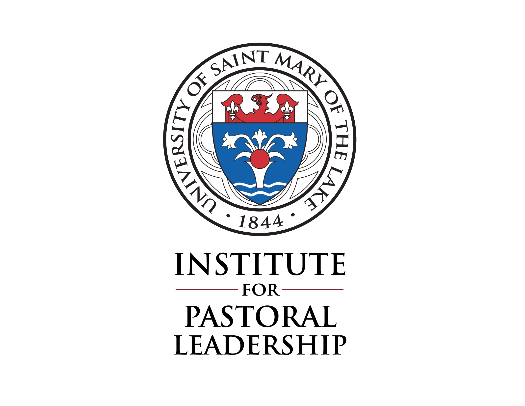 Lay Ecclesial Ministry and MAPS ProgramsSpiritual Direction Annual AgreementAcademic Year 2023-2024You are expected to meet with your Spiritual Director every 4 to 6 weeks.Student’s Name (Please Print): ___________________________________________________________________Spiritual Director’s Name (Please Print): _________________________________________________________Spiritual Director’s Address: __________________________________________________________________________________________________________________________________________________________________________ Spiritual Director’s Phone Number: ( _________) ______________________________________________Email: ______________________________________________ Fax: ________________________________________ Director’s Signature: _______________________________________________ Date: ______/______/_______Directee’s Signature: _______________________________________________ Date: ______/______/_______Please return this form by October 1, 2023:    Institute for Pastoral Leadership   Attn: Dave Retseck, Associate Director   University of Saint Mary of the Lake   1000 E. Maple Ave.  Mundelein IL 60060-1174   Phone: 847.837.4553         FAX: 847.837.4565          Email: dretseck@usml.edu